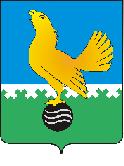 МУНИЦИПАЛЬНОЕ  ОБРАЗОВАНИЕгородской округ  Пыть-ЯхХанты-Мансийского автономного округа-ЮгрыАДМИНИСТРАЦИЯ ГОРОДАП О С Т А Н О В Л Е Н И ЕОт 13.12.2021									№ 567-паОб утверждении муниципальной программы «Безопасностьжизнедеятельности в городе Пыть-Яхе»В соответствии со статьей 179 Бюджетного кодекса Российской Федерации, постановлением Правительства Ханты-Мансийского автономного округа - Югры от 31.10.2021 № 481-п «О государственной программе Ханты-Мансийского автономного округа - Югры «Безопасность жизнедеятельности», постановлением администрации города Пыть-Яха от 30.09.2021 № 453-па «О порядке разработки и реализации муниципальных программ города Пыть-Яха»:1.	Утвердить муниципальную программу «Безопасность жизнедеятельности в городе Пыть-Яхе» согласно приложению.2. Отделу по внутренней политике, связям с общественными организациями и СМИ управления по внутренней политике (О.В. Кулиш) опубликовать постановление в печатном средстве массовой информации «Официальный вестник».3. Отделу по обеспечению информационной безопасности                         (А.А. Мерзляков) разместить постановление на официальном сайте администрации города в сети Интернет.4. Настоящее постановление вступает в силу с 01.01.2022.5. Признать утратившими силу постановления администрации города:- от 10.12.2018 № 432-па «Об утверждении муниципальной программы «Безопасность жизнедеятельности в городе Пыть-Яхе»;- от 05.08.2021 № 369-па «О внесении изменения в постановление администрации города от 10.12.2018 № 432-па «Об утверждении муниципальной программы «Безопасность жизнедеятельности в городе Пыть-Яхе» (в ред. от 04.12.2020 № 521-па)».6. Контроль за выполнением постановления возложить на заместителя главы города (направление деятельности жилищно-коммунальные вопросы).Глава города Пыть-Яха 				                          А.Н. МорозовПриложениек постановлению администрациигорода Пыть-Яхаот 13.12.2021 № 567-паПаспорт муниципальной программыТаблица№ 1Распределение финансовых ресурсов муниципальной программы (по годам)Таблица №2Перечень структурных элементов (основных мероприятий) муниципальной программы Таблица № 3Оценка эффективности реализации муниципальной программыНаименование муниципальной программы Безопасность жизнедеятельности в городе Пыть-ЯхеБезопасность жизнедеятельности в городе Пыть-ЯхеБезопасность жизнедеятельности в городе Пыть-ЯхеБезопасность жизнедеятельности в городе Пыть-ЯхеБезопасность жизнедеятельности в городе Пыть-ЯхеСроки реализации муниципальной программы Сроки реализации муниципальной программы Сроки реализации муниципальной программы Сроки реализации муниципальной программы Сроки реализации муниципальной программы Сроки реализации муниципальной программы Сроки реализации муниципальной программы Сроки реализации муниципальной программы 2022-2025 годы и на период до 2030 года2022-2025 годы и на период до 2030 года2022-2025 годы и на период до 2030 годаКуратор муниципальной программы Заместитель главы города (направление деятельности жилищно-коммунальные вопросы)Заместитель главы города (направление деятельности жилищно-коммунальные вопросы)Заместитель главы города (направление деятельности жилищно-коммунальные вопросы)Заместитель главы города (направление деятельности жилищно-коммунальные вопросы)Заместитель главы города (направление деятельности жилищно-коммунальные вопросы)Заместитель главы города (направление деятельности жилищно-коммунальные вопросы)Заместитель главы города (направление деятельности жилищно-коммунальные вопросы)Заместитель главы города (направление деятельности жилищно-коммунальные вопросы)Заместитель главы города (направление деятельности жилищно-коммунальные вопросы)Заместитель главы города (направление деятельности жилищно-коммунальные вопросы)Заместитель главы города (направление деятельности жилищно-коммунальные вопросы)Заместитель главы города (направление деятельности жилищно-коммунальные вопросы)Заместитель главы города (направление деятельности жилищно-коммунальные вопросы)Заместитель главы города (направление деятельности жилищно-коммунальные вопросы)Заместитель главы города (направление деятельности жилищно-коммунальные вопросы)Заместитель главы города (направление деятельности жилищно-коммунальные вопросы)Ответственный исполнитель муниципальной программы Управление по жилищно-коммунальному комплексу, транспорту и дорогамУправление по жилищно-коммунальному комплексу, транспорту и дорогамУправление по жилищно-коммунальному комплексу, транспорту и дорогамУправление по жилищно-коммунальному комплексу, транспорту и дорогамУправление по жилищно-коммунальному комплексу, транспорту и дорогамУправление по жилищно-коммунальному комплексу, транспорту и дорогамУправление по жилищно-коммунальному комплексу, транспорту и дорогамУправление по жилищно-коммунальному комплексу, транспорту и дорогамУправление по жилищно-коммунальному комплексу, транспорту и дорогамУправление по жилищно-коммунальному комплексу, транспорту и дорогамУправление по жилищно-коммунальному комплексу, транспорту и дорогамУправление по жилищно-коммунальному комплексу, транспорту и дорогамУправление по жилищно-коммунальному комплексу, транспорту и дорогамУправление по жилищно-коммунальному комплексу, транспорту и дорогамУправление по жилищно-коммунальному комплексу, транспорту и дорогамУправление по жилищно-коммунальному комплексу, транспорту и дорогамСоисполнители муниципальной программы Муниципальное казенное учреждение «ЕДДС города Пыть-Яха»Муниципальное казенное учреждение «ЕДДС города Пыть-Яха»Муниципальное казенное учреждение «ЕДДС города Пыть-Яха»Муниципальное казенное учреждение «ЕДДС города Пыть-Яха»Муниципальное казенное учреждение «ЕДДС города Пыть-Яха»Муниципальное казенное учреждение «ЕДДС города Пыть-Яха»Муниципальное казенное учреждение «ЕДДС города Пыть-Яха»Муниципальное казенное учреждение «ЕДДС города Пыть-Яха»Муниципальное казенное учреждение «ЕДДС города Пыть-Яха»Муниципальное казенное учреждение «ЕДДС города Пыть-Яха»Муниципальное казенное учреждение «ЕДДС города Пыть-Яха»Муниципальное казенное учреждение «ЕДДС города Пыть-Яха»Муниципальное казенное учреждение «ЕДДС города Пыть-Яха»Муниципальное казенное учреждение «ЕДДС города Пыть-Яха»Муниципальное казенное учреждение «ЕДДС города Пыть-Яха»Муниципальное казенное учреждение «ЕДДС города Пыть-Яха»Цель муниципальной программы Обеспечение необходимого уровня безопасности жизнедеятельности, уровня защищенности населения и территории города Пыть-Яха, материальных и культурных ценностей от опасностей, возникающих при военных конфликтах, чрезвычайных ситуациях и при пожарахОбеспечение необходимого уровня безопасности жизнедеятельности, уровня защищенности населения и территории города Пыть-Яха, материальных и культурных ценностей от опасностей, возникающих при военных конфликтах, чрезвычайных ситуациях и при пожарахОбеспечение необходимого уровня безопасности жизнедеятельности, уровня защищенности населения и территории города Пыть-Яха, материальных и культурных ценностей от опасностей, возникающих при военных конфликтах, чрезвычайных ситуациях и при пожарахОбеспечение необходимого уровня безопасности жизнедеятельности, уровня защищенности населения и территории города Пыть-Яха, материальных и культурных ценностей от опасностей, возникающих при военных конфликтах, чрезвычайных ситуациях и при пожарахОбеспечение необходимого уровня безопасности жизнедеятельности, уровня защищенности населения и территории города Пыть-Яха, материальных и культурных ценностей от опасностей, возникающих при военных конфликтах, чрезвычайных ситуациях и при пожарахОбеспечение необходимого уровня безопасности жизнедеятельности, уровня защищенности населения и территории города Пыть-Яха, материальных и культурных ценностей от опасностей, возникающих при военных конфликтах, чрезвычайных ситуациях и при пожарахОбеспечение необходимого уровня безопасности жизнедеятельности, уровня защищенности населения и территории города Пыть-Яха, материальных и культурных ценностей от опасностей, возникающих при военных конфликтах, чрезвычайных ситуациях и при пожарахОбеспечение необходимого уровня безопасности жизнедеятельности, уровня защищенности населения и территории города Пыть-Яха, материальных и культурных ценностей от опасностей, возникающих при военных конфликтах, чрезвычайных ситуациях и при пожарахОбеспечение необходимого уровня безопасности жизнедеятельности, уровня защищенности населения и территории города Пыть-Яха, материальных и культурных ценностей от опасностей, возникающих при военных конфликтах, чрезвычайных ситуациях и при пожарахОбеспечение необходимого уровня безопасности жизнедеятельности, уровня защищенности населения и территории города Пыть-Яха, материальных и культурных ценностей от опасностей, возникающих при военных конфликтах, чрезвычайных ситуациях и при пожарахОбеспечение необходимого уровня безопасности жизнедеятельности, уровня защищенности населения и территории города Пыть-Яха, материальных и культурных ценностей от опасностей, возникающих при военных конфликтах, чрезвычайных ситуациях и при пожарахОбеспечение необходимого уровня безопасности жизнедеятельности, уровня защищенности населения и территории города Пыть-Яха, материальных и культурных ценностей от опасностей, возникающих при военных конфликтах, чрезвычайных ситуациях и при пожарахОбеспечение необходимого уровня безопасности жизнедеятельности, уровня защищенности населения и территории города Пыть-Яха, материальных и культурных ценностей от опасностей, возникающих при военных конфликтах, чрезвычайных ситуациях и при пожарахОбеспечение необходимого уровня безопасности жизнедеятельности, уровня защищенности населения и территории города Пыть-Яха, материальных и культурных ценностей от опасностей, возникающих при военных конфликтах, чрезвычайных ситуациях и при пожарахОбеспечение необходимого уровня безопасности жизнедеятельности, уровня защищенности населения и территории города Пыть-Яха, материальных и культурных ценностей от опасностей, возникающих при военных конфликтах, чрезвычайных ситуациях и при пожарахОбеспечение необходимого уровня безопасности жизнедеятельности, уровня защищенности населения и территории города Пыть-Яха, материальных и культурных ценностей от опасностей, возникающих при военных конфликтах, чрезвычайных ситуациях и при пожарахЗадачи муниципальной программы1.Совершенствование защиты населения, материальных и культурных ценностей от опасностей, возникающих при военных конфликтах и чрезвычайных ситуациях, включая обеспечение необходимого уровня готовности систем управления, связи, информирования и оповещения, а также сил и средств, предназначенных для предупреждения и ликвидации чрезвычайных ситуаций.2. Обеспечение необходимого уровня защищенности населения и объектов защиты от пожаров на территории города Пыть-Яха. 3.Создание условий для осуществления эффективной деятельности МКУ «ЕДДС города Пыть-Яха»1.Совершенствование защиты населения, материальных и культурных ценностей от опасностей, возникающих при военных конфликтах и чрезвычайных ситуациях, включая обеспечение необходимого уровня готовности систем управления, связи, информирования и оповещения, а также сил и средств, предназначенных для предупреждения и ликвидации чрезвычайных ситуаций.2. Обеспечение необходимого уровня защищенности населения и объектов защиты от пожаров на территории города Пыть-Яха. 3.Создание условий для осуществления эффективной деятельности МКУ «ЕДДС города Пыть-Яха»1.Совершенствование защиты населения, материальных и культурных ценностей от опасностей, возникающих при военных конфликтах и чрезвычайных ситуациях, включая обеспечение необходимого уровня готовности систем управления, связи, информирования и оповещения, а также сил и средств, предназначенных для предупреждения и ликвидации чрезвычайных ситуаций.2. Обеспечение необходимого уровня защищенности населения и объектов защиты от пожаров на территории города Пыть-Яха. 3.Создание условий для осуществления эффективной деятельности МКУ «ЕДДС города Пыть-Яха»1.Совершенствование защиты населения, материальных и культурных ценностей от опасностей, возникающих при военных конфликтах и чрезвычайных ситуациях, включая обеспечение необходимого уровня готовности систем управления, связи, информирования и оповещения, а также сил и средств, предназначенных для предупреждения и ликвидации чрезвычайных ситуаций.2. Обеспечение необходимого уровня защищенности населения и объектов защиты от пожаров на территории города Пыть-Яха. 3.Создание условий для осуществления эффективной деятельности МКУ «ЕДДС города Пыть-Яха»1.Совершенствование защиты населения, материальных и культурных ценностей от опасностей, возникающих при военных конфликтах и чрезвычайных ситуациях, включая обеспечение необходимого уровня готовности систем управления, связи, информирования и оповещения, а также сил и средств, предназначенных для предупреждения и ликвидации чрезвычайных ситуаций.2. Обеспечение необходимого уровня защищенности населения и объектов защиты от пожаров на территории города Пыть-Яха. 3.Создание условий для осуществления эффективной деятельности МКУ «ЕДДС города Пыть-Яха»1.Совершенствование защиты населения, материальных и культурных ценностей от опасностей, возникающих при военных конфликтах и чрезвычайных ситуациях, включая обеспечение необходимого уровня готовности систем управления, связи, информирования и оповещения, а также сил и средств, предназначенных для предупреждения и ликвидации чрезвычайных ситуаций.2. Обеспечение необходимого уровня защищенности населения и объектов защиты от пожаров на территории города Пыть-Яха. 3.Создание условий для осуществления эффективной деятельности МКУ «ЕДДС города Пыть-Яха»1.Совершенствование защиты населения, материальных и культурных ценностей от опасностей, возникающих при военных конфликтах и чрезвычайных ситуациях, включая обеспечение необходимого уровня готовности систем управления, связи, информирования и оповещения, а также сил и средств, предназначенных для предупреждения и ликвидации чрезвычайных ситуаций.2. Обеспечение необходимого уровня защищенности населения и объектов защиты от пожаров на территории города Пыть-Яха. 3.Создание условий для осуществления эффективной деятельности МКУ «ЕДДС города Пыть-Яха»1.Совершенствование защиты населения, материальных и культурных ценностей от опасностей, возникающих при военных конфликтах и чрезвычайных ситуациях, включая обеспечение необходимого уровня готовности систем управления, связи, информирования и оповещения, а также сил и средств, предназначенных для предупреждения и ликвидации чрезвычайных ситуаций.2. Обеспечение необходимого уровня защищенности населения и объектов защиты от пожаров на территории города Пыть-Яха. 3.Создание условий для осуществления эффективной деятельности МКУ «ЕДДС города Пыть-Яха»1.Совершенствование защиты населения, материальных и культурных ценностей от опасностей, возникающих при военных конфликтах и чрезвычайных ситуациях, включая обеспечение необходимого уровня готовности систем управления, связи, информирования и оповещения, а также сил и средств, предназначенных для предупреждения и ликвидации чрезвычайных ситуаций.2. Обеспечение необходимого уровня защищенности населения и объектов защиты от пожаров на территории города Пыть-Яха. 3.Создание условий для осуществления эффективной деятельности МКУ «ЕДДС города Пыть-Яха»1.Совершенствование защиты населения, материальных и культурных ценностей от опасностей, возникающих при военных конфликтах и чрезвычайных ситуациях, включая обеспечение необходимого уровня готовности систем управления, связи, информирования и оповещения, а также сил и средств, предназначенных для предупреждения и ликвидации чрезвычайных ситуаций.2. Обеспечение необходимого уровня защищенности населения и объектов защиты от пожаров на территории города Пыть-Яха. 3.Создание условий для осуществления эффективной деятельности МКУ «ЕДДС города Пыть-Яха»1.Совершенствование защиты населения, материальных и культурных ценностей от опасностей, возникающих при военных конфликтах и чрезвычайных ситуациях, включая обеспечение необходимого уровня готовности систем управления, связи, информирования и оповещения, а также сил и средств, предназначенных для предупреждения и ликвидации чрезвычайных ситуаций.2. Обеспечение необходимого уровня защищенности населения и объектов защиты от пожаров на территории города Пыть-Яха. 3.Создание условий для осуществления эффективной деятельности МКУ «ЕДДС города Пыть-Яха»1.Совершенствование защиты населения, материальных и культурных ценностей от опасностей, возникающих при военных конфликтах и чрезвычайных ситуациях, включая обеспечение необходимого уровня готовности систем управления, связи, информирования и оповещения, а также сил и средств, предназначенных для предупреждения и ликвидации чрезвычайных ситуаций.2. Обеспечение необходимого уровня защищенности населения и объектов защиты от пожаров на территории города Пыть-Яха. 3.Создание условий для осуществления эффективной деятельности МКУ «ЕДДС города Пыть-Яха»1.Совершенствование защиты населения, материальных и культурных ценностей от опасностей, возникающих при военных конфликтах и чрезвычайных ситуациях, включая обеспечение необходимого уровня готовности систем управления, связи, информирования и оповещения, а также сил и средств, предназначенных для предупреждения и ликвидации чрезвычайных ситуаций.2. Обеспечение необходимого уровня защищенности населения и объектов защиты от пожаров на территории города Пыть-Яха. 3.Создание условий для осуществления эффективной деятельности МКУ «ЕДДС города Пыть-Яха»1.Совершенствование защиты населения, материальных и культурных ценностей от опасностей, возникающих при военных конфликтах и чрезвычайных ситуациях, включая обеспечение необходимого уровня готовности систем управления, связи, информирования и оповещения, а также сил и средств, предназначенных для предупреждения и ликвидации чрезвычайных ситуаций.2. Обеспечение необходимого уровня защищенности населения и объектов защиты от пожаров на территории города Пыть-Яха. 3.Создание условий для осуществления эффективной деятельности МКУ «ЕДДС города Пыть-Яха»1.Совершенствование защиты населения, материальных и культурных ценностей от опасностей, возникающих при военных конфликтах и чрезвычайных ситуациях, включая обеспечение необходимого уровня готовности систем управления, связи, информирования и оповещения, а также сил и средств, предназначенных для предупреждения и ликвидации чрезвычайных ситуаций.2. Обеспечение необходимого уровня защищенности населения и объектов защиты от пожаров на территории города Пыть-Яха. 3.Создание условий для осуществления эффективной деятельности МКУ «ЕДДС города Пыть-Яха»1.Совершенствование защиты населения, материальных и культурных ценностей от опасностей, возникающих при военных конфликтах и чрезвычайных ситуациях, включая обеспечение необходимого уровня готовности систем управления, связи, информирования и оповещения, а также сил и средств, предназначенных для предупреждения и ликвидации чрезвычайных ситуаций.2. Обеспечение необходимого уровня защищенности населения и объектов защиты от пожаров на территории города Пыть-Яха. 3.Создание условий для осуществления эффективной деятельности МКУ «ЕДДС города Пыть-Яха»Подпрограммы 1.Организация и обеспечение мероприятий в сфере гражданской обороны, защиты населения и территории города Пыть-Яха.2.Укрепление пожарной безопасности в городе Пыть-Яхе.3.Материально-техническое и финансовое обеспечение деятельности МКУ «ЕДДС города Пыть-Яха»1.Организация и обеспечение мероприятий в сфере гражданской обороны, защиты населения и территории города Пыть-Яха.2.Укрепление пожарной безопасности в городе Пыть-Яхе.3.Материально-техническое и финансовое обеспечение деятельности МКУ «ЕДДС города Пыть-Яха»1.Организация и обеспечение мероприятий в сфере гражданской обороны, защиты населения и территории города Пыть-Яха.2.Укрепление пожарной безопасности в городе Пыть-Яхе.3.Материально-техническое и финансовое обеспечение деятельности МКУ «ЕДДС города Пыть-Яха»1.Организация и обеспечение мероприятий в сфере гражданской обороны, защиты населения и территории города Пыть-Яха.2.Укрепление пожарной безопасности в городе Пыть-Яхе.3.Материально-техническое и финансовое обеспечение деятельности МКУ «ЕДДС города Пыть-Яха»1.Организация и обеспечение мероприятий в сфере гражданской обороны, защиты населения и территории города Пыть-Яха.2.Укрепление пожарной безопасности в городе Пыть-Яхе.3.Материально-техническое и финансовое обеспечение деятельности МКУ «ЕДДС города Пыть-Яха»1.Организация и обеспечение мероприятий в сфере гражданской обороны, защиты населения и территории города Пыть-Яха.2.Укрепление пожарной безопасности в городе Пыть-Яхе.3.Материально-техническое и финансовое обеспечение деятельности МКУ «ЕДДС города Пыть-Яха»1.Организация и обеспечение мероприятий в сфере гражданской обороны, защиты населения и территории города Пыть-Яха.2.Укрепление пожарной безопасности в городе Пыть-Яхе.3.Материально-техническое и финансовое обеспечение деятельности МКУ «ЕДДС города Пыть-Яха»1.Организация и обеспечение мероприятий в сфере гражданской обороны, защиты населения и территории города Пыть-Яха.2.Укрепление пожарной безопасности в городе Пыть-Яхе.3.Материально-техническое и финансовое обеспечение деятельности МКУ «ЕДДС города Пыть-Яха»1.Организация и обеспечение мероприятий в сфере гражданской обороны, защиты населения и территории города Пыть-Яха.2.Укрепление пожарной безопасности в городе Пыть-Яхе.3.Материально-техническое и финансовое обеспечение деятельности МКУ «ЕДДС города Пыть-Яха»1.Организация и обеспечение мероприятий в сфере гражданской обороны, защиты населения и территории города Пыть-Яха.2.Укрепление пожарной безопасности в городе Пыть-Яхе.3.Материально-техническое и финансовое обеспечение деятельности МКУ «ЕДДС города Пыть-Яха»1.Организация и обеспечение мероприятий в сфере гражданской обороны, защиты населения и территории города Пыть-Яха.2.Укрепление пожарной безопасности в городе Пыть-Яхе.3.Материально-техническое и финансовое обеспечение деятельности МКУ «ЕДДС города Пыть-Яха»1.Организация и обеспечение мероприятий в сфере гражданской обороны, защиты населения и территории города Пыть-Яха.2.Укрепление пожарной безопасности в городе Пыть-Яхе.3.Материально-техническое и финансовое обеспечение деятельности МКУ «ЕДДС города Пыть-Яха»1.Организация и обеспечение мероприятий в сфере гражданской обороны, защиты населения и территории города Пыть-Яха.2.Укрепление пожарной безопасности в городе Пыть-Яхе.3.Материально-техническое и финансовое обеспечение деятельности МКУ «ЕДДС города Пыть-Яха»1.Организация и обеспечение мероприятий в сфере гражданской обороны, защиты населения и территории города Пыть-Яха.2.Укрепление пожарной безопасности в городе Пыть-Яхе.3.Материально-техническое и финансовое обеспечение деятельности МКУ «ЕДДС города Пыть-Яха»1.Организация и обеспечение мероприятий в сфере гражданской обороны, защиты населения и территории города Пыть-Яха.2.Укрепление пожарной безопасности в городе Пыть-Яхе.3.Материально-техническое и финансовое обеспечение деятельности МКУ «ЕДДС города Пыть-Яха»1.Организация и обеспечение мероприятий в сфере гражданской обороны, защиты населения и территории города Пыть-Яха.2.Укрепление пожарной безопасности в городе Пыть-Яхе.3.Материально-техническое и финансовое обеспечение деятельности МКУ «ЕДДС города Пыть-Яха»Целевые показатели муниципальной программы № п/пНаименование целевого показателяДокумент - основаниеДокумент - основаниеЗначение показателя по годамЗначение показателя по годамЗначение показателя по годамЗначение показателя по годамЗначение показателя по годамЗначение показателя по годамЗначение показателя по годамЗначение показателя по годамЗначение показателя по годамЗначение показателя по годамЗначение показателя по годамЗначение показателя по годамЦелевые показатели муниципальной программы № п/пНаименование целевого показателяДокумент - основаниеДокумент - основаниеБазовое значение2021 (оценка)202220232024202420252026-20302026-2030На момент окончания реализации муниципальной программыНа момент окончания реализации муниципальной программыНа момент окончания реализации муниципальной программыОтветственный исполнитель/ соисполнитель за достижение показателяЦелевые показатели муниципальной программы 1Количество обученных специалистов, уполномоченных решать задачи в сфере ГО и ЧС (чел.)Федеральный закон от 21.12.1994 №68-ФЗ «О защите населения и территорий от чрезвычайных ситуаций природного и техногенного характера», Федеральный закон от 12.02.1998 №28-ФЗ «О гражданской обороне», Федеральный закон от 21.12.1994 №69-ФЗ «О пожарной безопасности»Федеральный закон от 21.12.1994 №68-ФЗ «О защите населения и территорий от чрезвычайных ситуаций природного и техногенного характера», Федеральный закон от 12.02.1998 №28-ФЗ «О гражданской обороне», Федеральный закон от 21.12.1994 №69-ФЗ «О пожарной безопасности»3333331515272727УЖКК, Т и ДЦелевые показатели муниципальной программы 2Количество изготовленных, приобретенных и распространенных памяток, брошюр, плакатов (шт.) Федеральный закон от 21.12.1994 №69-ФЗ «О пожарной безопасности», Федеральный закон от 12.02.1998 №28-ФЗ «О гражданской обороне»Федеральный закон от 21.12.1994 №69-ФЗ «О пожарной безопасности», Федеральный закон от 12.02.1998 №28-ФЗ «О гражданской обороне»3500350035003500350035001750017500315003150031500УЖКК, Т и ДЦелевые показатели муниципальной программы 3Количество размещенной в средствах массовой информации аудио, видео и печатной информации по обучению населения и территорий от угроз природного и техногенного характера (шт.)Федеральный закон от 12.02.1998 №28-ФЗ «О гражданской обороне», Федеральный закон от 21.12.1994 №69-ФЗ «О пожарной безопасности»Федеральный закон от 12.02.1998 №28-ФЗ «О гражданской обороне», Федеральный закон от 21.12.1994 №69-ФЗ «О пожарной безопасности»2222221010181818УЖКК, Т и ДЦелевые показатели муниципальной программы 4Изготовление и установка информационных знаков по безопасности на водных объектах (шт.)Федеральный закон от 22.07.2008 №123-ФЗ «Технический регламент о требованиях пожарной безопасности»Федеральный закон от 22.07.2008 №123-ФЗ «Технический регламент о требованиях пожарной безопасности»5555552525454545УЖКК, Т и ДЦелевые показатели муниципальной программы 5Доля наружных источников противопожарного водоснабжения, находящихся в исправном состоянии, % Лесной кодекс Российской Федерации, постановление Правительства Российской Федерации от 07.10.2020 № 1614 «Об утверждении Правил пожарной безопасности в лесах», постановление Правительства Российской Федерации от 16.09.2020 № 1479 «Об утверждении Правил противопожарного режима в Российской Федерации»Лесной кодекс Российской Федерации, постановление Правительства Российской Федерации от 07.10.2020 № 1614 «Об утверждении Правил пожарной безопасности в лесах», постановление Правительства Российской Федерации от 16.09.2020 № 1479 «Об утверждении Правил противопожарного режима в Российской Федерации»100100100100100100100100100100100УЖКК, Т и ДЦелевые показатели муниципальной программы 6Доля прочищенных и обновленных минерализованных полос и противопожарных разрывов, %Федеральный закон от 21.12.1994 №68-ФЗ «О защите населения и территорий от чрезвычайных ситуаций природного и техногенного характера»Федеральный закон от 21.12.1994 №68-ФЗ «О защите населения и территорий от чрезвычайных ситуаций природного и техногенного характера»100100100100100100100100100100100УЖКК, Т и ДЦелевые показатели муниципальной программы 7Обеспеченность готовности к реагированию на угрозу или возникновение чрезвычайных ситуаций, эффективности взаимодействия привлекаемых служб и средств для предупреждения и ликвидации чрезвычайных ситуаций на территории города Пыть-Яха, %Постановление Правительства Ханты-Мансийского автономного округа - Югры от 08.09.2006 №211-п «О системе оповещения и информирования населения об угрозе возникновения или о возникновении чрезвычайных ситуаций природного и техногенного характера, об опасностях, возникающих при военных конфликтах или вследствие этих конфликтов», Федеральный закон от 21.12.1994 №68-ФЗ «О защите населения и территорий от чрезвычайных ситуаций природного и техногенного характера», Федеральный закон от 12.02.1998 №28-ФЗ «О гражданской обороне»Постановление Правительства Ханты-Мансийского автономного округа - Югры от 08.09.2006 №211-п «О системе оповещения и информирования населения об угрозе возникновения или о возникновении чрезвычайных ситуаций природного и техногенного характера, об опасностях, возникающих при военных конфликтах или вследствие этих конфликтов», Федеральный закон от 21.12.1994 №68-ФЗ «О защите населения и территорий от чрезвычайных ситуаций природного и техногенного характера», Федеральный закон от 12.02.1998 №28-ФЗ «О гражданской обороне»100100100100100100100100100100100УЖКК, Т и ДПараметры финансового обеспечения муниципальной программы Источники финансированияИсточники финансированияРасходы по годам (тыс. рублей)Расходы по годам (тыс. рублей)Расходы по годам (тыс. рублей)Расходы по годам (тыс. рублей)Расходы по годам (тыс. рублей)Расходы по годам (тыс. рублей)Расходы по годам (тыс. рублей)Расходы по годам (тыс. рублей)Расходы по годам (тыс. рублей)Расходы по годам (тыс. рублей)Расходы по годам (тыс. рублей)Расходы по годам (тыс. рублей)Расходы по годам (тыс. рублей)Расходы по годам (тыс. рублей)Параметры финансового обеспечения муниципальной программы Источники финансированияИсточники финансированияВсего202220222023202320232024202420242025202520252026- 20302026- 2030Параметры финансового обеспечения муниципальной программы всеговсего214915,823119,0023119,0023581,1023581,1023581,1023591,7023591,7023591,7024104,024104,024104,0120520,0120520,0Параметры финансового обеспечения муниципальной программы федеральный бюджетфедеральный бюджет0,00,00,00,00,00,00,00,00,00,00,00,00,00,0Параметры финансового обеспечения муниципальной программы бюджет автономного округабюджет автономного округа0,00,00,00,00,00,00,00,00,00,00,00,00,00,0Параметры финансового обеспечения муниципальной программы местный бюджетместный бюджет214915,823119,0023119,0023581,1023581,1023581,1023591,7023591,7023591,7024104,024104,024104,0120520,0120520,0Параметры финансового обеспечения муниципальной программы иные источники финансированияиные источники финансирования0,00,00,00,00,00,00,00,00,00,00,00,00,00,0Параметры финансового обеспечения региональных проектов, проектов автономного округа, муниципальных проектов, реализуемый на основе проектной инициативы Муниципальной программой не предусмотреноМуниципальной программой не предусмотреноМуниципальной программой не предусмотреноМуниципальной программой не предусмотреноМуниципальной программой не предусмотреноМуниципальной программой не предусмотреноМуниципальной программой не предусмотреноМуниципальной программой не предусмотреноМуниципальной программой не предусмотреноМуниципальной программой не предусмотреноМуниципальной программой не предусмотреноМуниципальной программой не предусмотреноМуниципальной программой не предусмотреноМуниципальной программой не предусмотреноМуниципальной программой не предусмотреноМуниципальной программой не предусмотрено№№Структурный элемент(основное мероприятие) муниципальной программы Структурный элемент(основное мероприятие) муниципальной программы Ответственный исполнитель/соисполнитель Источники финансирования Финансовые затраты на реализацию (тыс. рублей) Финансовые затраты на реализацию (тыс. рублей) Финансовые затраты на реализацию (тыс. рублей) Финансовые затраты на реализацию (тыс. рублей) Финансовые затраты на реализацию (тыс. рублей) Финансовые затраты на реализацию (тыс. рублей) Финансовые затраты на реализацию (тыс. рублей) Финансовые затраты на реализацию (тыс. рублей) №№Структурный элемент(основное мероприятие) муниципальной программы Структурный элемент(основное мероприятие) муниципальной программы Ответственный исполнитель/соисполнитель Источники финансирования всегов том числев том числев том числев том числев том числев том числев том числе№№Структурный элемент(основное мероприятие) муниципальной программы Структурный элемент(основное мероприятие) муниципальной программы Ответственный исполнитель/соисполнитель Источники финансирования всего2022 г.2023 г.2024 г.2025 г.2025 г.2026-2030 г2026-2030 г12234567889910Подпрограмма 1 «Организация и обеспечение мероприятий в сфере гражданской обороны, защиты населения и территории города Пыть-Яха» Подпрограмма 1 «Организация и обеспечение мероприятий в сфере гражданской обороны, защиты населения и территории города Пыть-Яха» Подпрограмма 1 «Организация и обеспечение мероприятий в сфере гражданской обороны, защиты населения и территории города Пыть-Яха» Подпрограмма 1 «Организация и обеспечение мероприятий в сфере гражданской обороны, защиты населения и территории города Пыть-Яха» Подпрограмма 1 «Организация и обеспечение мероприятий в сфере гражданской обороны, защиты населения и территории города Пыть-Яха» Подпрограмма 1 «Организация и обеспечение мероприятий в сфере гражданской обороны, защиты населения и территории города Пыть-Яха» Подпрограмма 1 «Организация и обеспечение мероприятий в сфере гражданской обороны, защиты населения и территории города Пыть-Яха» Подпрограмма 1 «Организация и обеспечение мероприятий в сфере гражданской обороны, защиты населения и территории города Пыть-Яха» Подпрограмма 1 «Организация и обеспечение мероприятий в сфере гражданской обороны, защиты населения и территории города Пыть-Яха» Подпрограмма 1 «Организация и обеспечение мероприятий в сфере гражданской обороны, защиты населения и территории города Пыть-Яха» Подпрограмма 1 «Организация и обеспечение мероприятий в сфере гражданской обороны, защиты населения и территории города Пыть-Яха» Подпрограмма 1 «Организация и обеспечение мероприятий в сфере гражданской обороны, защиты населения и территории города Пыть-Яха» Подпрограмма 1 «Организация и обеспечение мероприятий в сфере гражданской обороны, защиты населения и территории города Пыть-Яха» 1.1.Основное мероприятие«Переподготовка и повышение квалификации работников»(показатель №1) Основное мероприятие«Переподготовка и повышение квалификации работников»(показатель №1) УЖКК, Т и Двсего135,015,015,015,015,015,015,075,01.1.Основное мероприятие«Переподготовка и повышение квалификации работников»(показатель №1) Основное мероприятие«Переподготовка и повышение квалификации работников»(показатель №1) УЖКК, Т и Дфедеральный бюджет0,00,00,00,00,00,00,00,01.1.Основное мероприятие«Переподготовка и повышение квалификации работников»(показатель №1) Основное мероприятие«Переподготовка и повышение квалификации работников»(показатель №1) УЖКК, Т и Дбюджет автономного округа0,00,00,00,00,00,00,00,01.1.Основное мероприятие«Переподготовка и повышение квалификации работников»(показатель №1) Основное мероприятие«Переподготовка и повышение квалификации работников»(показатель №1) УЖКК, Т и Дместный бюджет135,015,015,015,015,015,015,075,01.1.Основное мероприятие«Переподготовка и повышение квалификации работников»(показатель №1) Основное мероприятие«Переподготовка и повышение квалификации работников»(показатель №1) УЖКК, Т и Диные источники финансирования0,00,00,00,00,00,00,00,01.2. «Проведение пропаганды и обучения населения способам защиты и действиям в чрезвычайных ситуациях» «Проведение пропаганды и обучения населения способам защиты и действиям в чрезвычайных ситуациях»УЖКК, Т и Двсего1026,0114,0114,0114,0114,0114,0114,0570,01.2. «Проведение пропаганды и обучения населения способам защиты и действиям в чрезвычайных ситуациях» «Проведение пропаганды и обучения населения способам защиты и действиям в чрезвычайных ситуациях»УЖКК, Т и Дфедеральный бюджет0,00,00,00,00,00,00,00,01.2. «Проведение пропаганды и обучения населения способам защиты и действиям в чрезвычайных ситуациях» «Проведение пропаганды и обучения населения способам защиты и действиям в чрезвычайных ситуациях»УЖКК, Т и Дбюджет автономного округа0,00,00,00,00,00,00,00,01.2. «Проведение пропаганды и обучения населения способам защиты и действиям в чрезвычайных ситуациях» «Проведение пропаганды и обучения населения способам защиты и действиям в чрезвычайных ситуациях»УЖКК, Т и Дместный бюджет1026,0114,0114,0114,0114,0114,0114,0570,01.2. «Проведение пропаганды и обучения населения способам защиты и действиям в чрезвычайных ситуациях» «Проведение пропаганды и обучения населения способам защиты и действиям в чрезвычайных ситуациях»УЖКК, Т и Диные источники финансирования0,00,00,00,00,00,00,00,01.2.1Основное мероприятие «Изготовление, приобретение и распространение памяток, брошюр, плакатов» (показатель №2) Основное мероприятие «Изготовление, приобретение и распространение памяток, брошюр, плакатов» (показатель №2) УЖКК, Т и Двсего396,944,144,144,144,144,144,1220,51.2.1Основное мероприятие «Изготовление, приобретение и распространение памяток, брошюр, плакатов» (показатель №2) Основное мероприятие «Изготовление, приобретение и распространение памяток, брошюр, плакатов» (показатель №2) УЖКК, Т и Дфедеральный бюджет0,00,00,00,00,00,00,00,01.2.1Основное мероприятие «Изготовление, приобретение и распространение памяток, брошюр, плакатов» (показатель №2) Основное мероприятие «Изготовление, приобретение и распространение памяток, брошюр, плакатов» (показатель №2) УЖКК, Т и Дбюджет автономного округа0,00,00,00,00,00,00,00,01.2.1Основное мероприятие «Изготовление, приобретение и распространение памяток, брошюр, плакатов» (показатель №2) Основное мероприятие «Изготовление, приобретение и распространение памяток, брошюр, плакатов» (показатель №2) УЖКК, Т и Дместный бюджет396,944,144,144,144,144,144,1220,51.2.1Основное мероприятие «Изготовление, приобретение и распространение памяток, брошюр, плакатов» (показатель №2) Основное мероприятие «Изготовление, приобретение и распространение памяток, брошюр, плакатов» (показатель №2) УЖКК, Т и Диные источники финансирования0,00,00,00,00,00,00,00,01.2.2Основное мероприятие «Размещение в средствах массовой информации и аудио, видео и печатной информации» (показатель №3)Основное мероприятие «Размещение в средствах массовой информации и аудио, видео и печатной информации» (показатель №3)УЖКК, Т и Двсего629,169,969,969,969,969,969,9349,51.2.2Основное мероприятие «Размещение в средствах массовой информации и аудио, видео и печатной информации» (показатель №3)Основное мероприятие «Размещение в средствах массовой информации и аудио, видео и печатной информации» (показатель №3)УЖКК, Т и Дфедеральный бюджет0,00,00,00,00,00,00,00,01.2.2Основное мероприятие «Размещение в средствах массовой информации и аудио, видео и печатной информации» (показатель №3)Основное мероприятие «Размещение в средствах массовой информации и аудио, видео и печатной информации» (показатель №3)УЖКК, Т и Дбюджет автономного округа0,00,00,00,00,00,00,00,01.2.2Основное мероприятие «Размещение в средствах массовой информации и аудио, видео и печатной информации» (показатель №3)Основное мероприятие «Размещение в средствах массовой информации и аудио, видео и печатной информации» (показатель №3)УЖКК, Т и Дместный бюджет629,169,969,969,969,969,969,9349,51.2.2Основное мероприятие «Размещение в средствах массовой информации и аудио, видео и печатной информации» (показатель №3)Основное мероприятие «Размещение в средствах массовой информации и аудио, видео и печатной информации» (показатель №3)УЖКК, Т и Диные источники финансирования0,00,00,00,00,00,00,00,01.3.Основное мероприятие «Изготовление и установка информационных знаков по безопасности и на водных объектах» (показатель №4)Основное мероприятие «Изготовление и установка информационных знаков по безопасности и на водных объектах» (показатель №4)УЖКК, Т и Двсего117,013,013,013,013,013,013,065,01.3.Основное мероприятие «Изготовление и установка информационных знаков по безопасности и на водных объектах» (показатель №4)Основное мероприятие «Изготовление и установка информационных знаков по безопасности и на водных объектах» (показатель №4)УЖКК, Т и Дфедеральный бюджет0,00,00,00,00,00,00,00,01.3.Основное мероприятие «Изготовление и установка информационных знаков по безопасности и на водных объектах» (показатель №4)Основное мероприятие «Изготовление и установка информационных знаков по безопасности и на водных объектах» (показатель №4)УЖКК, Т и Дбюджет автономного округа0,00,00,00,00,00,00,00,01.3.Основное мероприятие «Изготовление и установка информационных знаков по безопасности и на водных объектах» (показатель №4)Основное мероприятие «Изготовление и установка информационных знаков по безопасности и на водных объектах» (показатель №4)УЖКК, Т и Дместный бюджет117,013,013,013,013,013,013,065,01.3.Основное мероприятие «Изготовление и установка информационных знаков по безопасности и на водных объектах» (показатель №4)Основное мероприятие «Изготовление и установка информационных знаков по безопасности и на водных объектах» (показатель №4)УЖКК, Т и Диные источники финансирования0,00,00,00,00,00,00,00,01.4Повышение защиты населения и территории от угроз природного и техногенного характераПовышение защиты населения и территории от угроз природного и техногенного характераУЖКК, Т и Двсего18208,82023,22023,22023,22023,22023,22023,210116,01.4Повышение защиты населения и территории от угроз природного и техногенного характераПовышение защиты населения и территории от угроз природного и техногенного характераУЖКК, Т и Дфедеральный бюджет0,00,00,00,00,00,00,00,01.4Повышение защиты населения и территории от угроз природного и техногенного характераПовышение защиты населения и территории от угроз природного и техногенного характераУЖКК, Т и Дбюджет автономного округа0,00,00,00,00,00,00,00,01.4Повышение защиты населения и территории от угроз природного и техногенного характераПовышение защиты населения и территории от угроз природного и техногенного характераУЖКК, Т и Дместный бюджет18208,82023,22023,22023,22023,22023,22023,210116,01.4Повышение защиты населения и территории от угроз природного и техногенного характераПовышение защиты населения и территории от угроз природного и техногенного характераУЖКК, Т и Диные источники финансирования0,00,00,00,00,00,00,00,01.4.1Основное мероприятие «Создание и содержание необходимого материального запаса для системы оповещения населения» (показатель №7)Основное мероприятие «Создание и содержание необходимого материального запаса для системы оповещения населения» (показатель №7)МКУ ЕДДС г.Пыть-Яхвсего4708,8523,2523,2523,2523,2523,2523,22616,01.4.1Основное мероприятие «Создание и содержание необходимого материального запаса для системы оповещения населения» (показатель №7)Основное мероприятие «Создание и содержание необходимого материального запаса для системы оповещения населения» (показатель №7)МКУ ЕДДС г.Пыть-Яхфедеральный бюджет0,00,00,00,00,00,00,00,01.4.1Основное мероприятие «Создание и содержание необходимого материального запаса для системы оповещения населения» (показатель №7)Основное мероприятие «Создание и содержание необходимого материального запаса для системы оповещения населения» (показатель №7)МКУ ЕДДС г.Пыть-Яхбюджет автономного округа0,00,00,00,00,00,00,00,01.4.1Основное мероприятие «Создание и содержание необходимого материального запаса для системы оповещения населения» (показатель №7)Основное мероприятие «Создание и содержание необходимого материального запаса для системы оповещения населения» (показатель №7)МКУ ЕДДС г.Пыть-Яхместный бюджет4708,8523,2523,2523,2523,2523,2523,22616,01.4.1Основное мероприятие «Создание и содержание необходимого материального запаса для системы оповещения населения» (показатель №7)Основное мероприятие «Создание и содержание необходимого материального запаса для системы оповещения населения» (показатель №7)МКУ ЕДДС г.Пыть-Яхиные источники финансирования0,00,00,00,00,00,00,00,01.4.2Основное мероприятие «Техническое обслуживание РАСЦО» (показатель №7)Основное мероприятие «Техническое обслуживание РАСЦО» (показатель №7)МКУ ЕДДС г.Пыть-Яхвсего13500,01500,01500,01500,01500,01500,01500,07500,01.4.2Основное мероприятие «Техническое обслуживание РАСЦО» (показатель №7)Основное мероприятие «Техническое обслуживание РАСЦО» (показатель №7)МКУ ЕДДС г.Пыть-Яхфедеральный бюджет0,00,00,00,00,00,00,00,01.4.2Основное мероприятие «Техническое обслуживание РАСЦО» (показатель №7)Основное мероприятие «Техническое обслуживание РАСЦО» (показатель №7)МКУ ЕДДС г.Пыть-Яхбюджет автономного округа0,00,00,00,00,00,00,00,01.4.2Основное мероприятие «Техническое обслуживание РАСЦО» (показатель №7)Основное мероприятие «Техническое обслуживание РАСЦО» (показатель №7)МКУ ЕДДС г.Пыть-Яхместный бюджет13500,01500,01500,01500,01500,01500,01500,07500,01.4.2Основное мероприятие «Техническое обслуживание РАСЦО» (показатель №7)Основное мероприятие «Техническое обслуживание РАСЦО» (показатель №7)МКУ ЕДДС г.Пыть-Яхиные источники финансирования0,00,00,00,00,00,00,00,0Итого по подпрограмме 1Итого по подпрограмме 1всего19486,82165,22165,22165,22165,22165,22165,210826,0Итого по подпрограмме 1Итого по подпрограмме 1федеральный бюджет0,00,00,00,00,00,00,00,0Итого по подпрограмме 1Итого по подпрограмме 1бюджет автономного округа0,00,00,00,00,00,00,00,0Итого по подпрограмме 1Итого по подпрограмме 1местный бюджет19486,82165,22165,22165,22165,22165,22165,210826,0Итого по подпрограмме 1Итого по подпрограмме 1иные источники финансирования0,00,00,00,00,00,00,00,0Подпрограмма 2 «Укрепление пожарной безопасности в городе Пыть-Яхе» Подпрограмма 2 «Укрепление пожарной безопасности в городе Пыть-Яхе» Подпрограмма 2 «Укрепление пожарной безопасности в городе Пыть-Яхе» Подпрограмма 2 «Укрепление пожарной безопасности в городе Пыть-Яхе» Подпрограмма 2 «Укрепление пожарной безопасности в городе Пыть-Яхе» Подпрограмма 2 «Укрепление пожарной безопасности в городе Пыть-Яхе» Подпрограмма 2 «Укрепление пожарной безопасности в городе Пыть-Яхе» Подпрограмма 2 «Укрепление пожарной безопасности в городе Пыть-Яхе» Подпрограмма 2 «Укрепление пожарной безопасности в городе Пыть-Яхе» Подпрограмма 2 «Укрепление пожарной безопасности в городе Пыть-Яхе» Подпрограмма 2 «Укрепление пожарной безопасности в городе Пыть-Яхе» Подпрограмма 2 «Укрепление пожарной безопасности в городе Пыть-Яхе» Подпрограмма 2 «Укрепление пожарной безопасности в городе Пыть-Яхе» 2.1.Обеспечение пожарной безопасности территорийОбеспечение пожарной безопасности территорийУЖКК, Т и Двсего19791,02199,02199,02199,02199,02199,02199,010995,02.1.Обеспечение пожарной безопасности территорийОбеспечение пожарной безопасности территорийУЖКК, Т и Дфедеральный бюджет0,00,00,00,00,00,00,00,02.1.Обеспечение пожарной безопасности территорийОбеспечение пожарной безопасности территорийУЖКК, Т и Дбюджет автономного округа0,00,00,00,00,00,00,00,02.1.Обеспечение пожарной безопасности территорийОбеспечение пожарной безопасности территорийУЖКК, Т и Дместный бюджет19791,02199,02199,02199,02199,02199,02199,010995,02.1.Обеспечение пожарной безопасности территорийОбеспечение пожарной безопасности территорийУЖКК, Т и Диные источники финансирования0,00,00,00,00,00,00,00,02.1.1Основное мероприятие «Выполнение работ по содержанию, обслуживанию и ремонту наружных источников противопожарного водоснабжения, являющихся муниципальной собственностью» (показатель №5) Основное мероприятие «Выполнение работ по содержанию, обслуживанию и ремонту наружных источников противопожарного водоснабжения, являющихся муниципальной собственностью» (показатель №5) УЖКК, Т и Двсего11193,31243,71243,71243,71243,71243,71243,76218,52.1.1Основное мероприятие «Выполнение работ по содержанию, обслуживанию и ремонту наружных источников противопожарного водоснабжения, являющихся муниципальной собственностью» (показатель №5) Основное мероприятие «Выполнение работ по содержанию, обслуживанию и ремонту наружных источников противопожарного водоснабжения, являющихся муниципальной собственностью» (показатель №5) УЖКК, Т и Дфедеральный бюджет0,00,00,00,00,00,00,00,02.1.1Основное мероприятие «Выполнение работ по содержанию, обслуживанию и ремонту наружных источников противопожарного водоснабжения, являющихся муниципальной собственностью» (показатель №5) Основное мероприятие «Выполнение работ по содержанию, обслуживанию и ремонту наружных источников противопожарного водоснабжения, являющихся муниципальной собственностью» (показатель №5) УЖКК, Т и Дбюджет автономного округа0,00,00,00,00,00,00,00,02.1.1Основное мероприятие «Выполнение работ по содержанию, обслуживанию и ремонту наружных источников противопожарного водоснабжения, являющихся муниципальной собственностью» (показатель №5) Основное мероприятие «Выполнение работ по содержанию, обслуживанию и ремонту наружных источников противопожарного водоснабжения, являющихся муниципальной собственностью» (показатель №5) УЖКК, Т и Дместный бюджет11193,31243,71243,71243,71243,71243,71243,76218,52.1.1Основное мероприятие «Выполнение работ по содержанию, обслуживанию и ремонту наружных источников противопожарного водоснабжения, являющихся муниципальной собственностью» (показатель №5) Основное мероприятие «Выполнение работ по содержанию, обслуживанию и ремонту наружных источников противопожарного водоснабжения, являющихся муниципальной собственностью» (показатель №5) УЖКК, Т и Диные источники финансирования0,00,00,00,00,00,00,00,02.1.2Основное мероприятие «Обустройство и содержание минерализованных полос и противопожарных разрывов» (показатель №6) Основное мероприятие «Обустройство и содержание минерализованных полос и противопожарных разрывов» (показатель №6) УЖКК, Т и Двсего8597,7955,3955,3955,3955,3955,3955,34776,52.1.2Основное мероприятие «Обустройство и содержание минерализованных полос и противопожарных разрывов» (показатель №6) Основное мероприятие «Обустройство и содержание минерализованных полос и противопожарных разрывов» (показатель №6) УЖКК, Т и Дфедеральный бюджет0,00,00,00,00,00,00,00,02.1.2Основное мероприятие «Обустройство и содержание минерализованных полос и противопожарных разрывов» (показатель №6) Основное мероприятие «Обустройство и содержание минерализованных полос и противопожарных разрывов» (показатель №6) УЖКК, Т и Дбюджет автономного округа0,00,00,00,00,00,00,00,02.1.2Основное мероприятие «Обустройство и содержание минерализованных полос и противопожарных разрывов» (показатель №6) Основное мероприятие «Обустройство и содержание минерализованных полос и противопожарных разрывов» (показатель №6) УЖКК, Т и Дместный бюджет8597,7955,3955,3955,3955,3955,3955,34776,52.1.2Основное мероприятие «Обустройство и содержание минерализованных полос и противопожарных разрывов» (показатель №6) Основное мероприятие «Обустройство и содержание минерализованных полос и противопожарных разрывов» (показатель №6) УЖКК, Т и Диные источники финансирования0,00,00,00,00,00,00,00,0Итого по подпрограмме 2Итого по подпрограмме 2всего19791,02199,02199,02199,02199,02199,02199,010995,0Итого по подпрограмме 2Итого по подпрограмме 2федеральный бюджет0,00,00,00,00,00,00,00,0Итого по подпрограмме 2Итого по подпрограмме 2бюджет автономного округа0,00,00,00,00,00,00,00,0Итого по подпрограмме 2Итого по подпрограмме 2местный бюджет19791,02199,02199,02199,02199,02199,02199,010995,0Итого по подпрограмме 2Итого по подпрограмме 2иные источники финансирования0,00,00,00,00,00,00,00,0                                  Подпрограмма 3 «Материально-техническое и финансовое обеспечение деятельности МКУ «ЕДДС города Пыть-Яха»                                  Подпрограмма 3 «Материально-техническое и финансовое обеспечение деятельности МКУ «ЕДДС города Пыть-Яха»                                  Подпрограмма 3 «Материально-техническое и финансовое обеспечение деятельности МКУ «ЕДДС города Пыть-Яха»                                  Подпрограмма 3 «Материально-техническое и финансовое обеспечение деятельности МКУ «ЕДДС города Пыть-Яха»                                  Подпрограмма 3 «Материально-техническое и финансовое обеспечение деятельности МКУ «ЕДДС города Пыть-Яха»                                  Подпрограмма 3 «Материально-техническое и финансовое обеспечение деятельности МКУ «ЕДДС города Пыть-Яха»                                  Подпрограмма 3 «Материально-техническое и финансовое обеспечение деятельности МКУ «ЕДДС города Пыть-Яха»                                  Подпрограмма 3 «Материально-техническое и финансовое обеспечение деятельности МКУ «ЕДДС города Пыть-Яха»                                  Подпрограмма 3 «Материально-техническое и финансовое обеспечение деятельности МКУ «ЕДДС города Пыть-Яха»                                  Подпрограмма 3 «Материально-техническое и финансовое обеспечение деятельности МКУ «ЕДДС города Пыть-Яха»                                  Подпрограмма 3 «Материально-техническое и финансовое обеспечение деятельности МКУ «ЕДДС города Пыть-Яха»                                  Подпрограмма 3 «Материально-техническое и финансовое обеспечение деятельности МКУ «ЕДДС города Пыть-Яха»                                  Подпрограмма 3 «Материально-техническое и финансовое обеспечение деятельности МКУ «ЕДДС города Пыть-Яха»3.1.3.1.Основное мероприятие «Финансовое обеспечение осуществления МКУ «ЕДДС города Пыть-Яха» установленных видов деятельности» (показатель №7) всего175638,018754,819216,919227,519227,519739,819739,898699,03.1.3.1.Основное мероприятие «Финансовое обеспечение осуществления МКУ «ЕДДС города Пыть-Яха» установленных видов деятельности» (показатель №7) федеральный бюджет0,00,00,00,00,00,00,00,03.1.3.1.Основное мероприятие «Финансовое обеспечение осуществления МКУ «ЕДДС города Пыть-Яха» установленных видов деятельности» (показатель №7) бюджет автономного округа0,00,00,00,00,00,00,00,03.1.3.1.Основное мероприятие «Финансовое обеспечение осуществления МКУ «ЕДДС города Пыть-Яха» установленных видов деятельности» (показатель №7) местный бюджет175638,018754,819216,919227,519227,519739,819739,898699,03.1.3.1.Основное мероприятие «Финансовое обеспечение осуществления МКУ «ЕДДС города Пыть-Яха» установленных видов деятельности» (показатель №7) иные источники финансирования0,00,00,00,00,00,00,00,0Итого по подпрограмме 3всего175638,018754,819216,919227,519227,519739,819739,898699,0Итого по подпрограмме 3федеральный бюджет0,00,00,00,00,00,00,00,0Итого по подпрограмме 3бюджет автономного округа0,00,00,00,00,00,00,00,0Итого по подпрограмме 3местный бюджет175638,018754,819216,919227,519227,519739,819739,898699,0Итого по подпрограмме 3иные источники финансирования0,00,00,00,00,00,00,00,0Всего по муниципальной программе:Всего по муниципальной программе:Всего по муниципальной программе:всего214915,823119,0023581,1023591,7023591,7024104,024104,0120520,0Всего по муниципальной программе:Всего по муниципальной программе:Всего по муниципальной программе:федеральный бюджет0,00,00,00,00,00,00,00,0Всего по муниципальной программе:Всего по муниципальной программе:Всего по муниципальной программе:бюджет автономного округа0,00,00,00,00,00,00,00,0Всего по муниципальной программе:Всего по муниципальной программе:Всего по муниципальной программе:местный бюджет214915,823119,0023581,1023591,7023591,7024104,024104,0120520,0Всего по муниципальной программе:Всего по муниципальной программе:Всего по муниципальной программе:иные источники финансирования0,00,00,00,00,00,00,00,0В том числе:В том числе:В том числе:Проектная частьПроектная частьПроектная частьвсего0,00,00,00,00,00,00,00,0Проектная частьПроектная частьПроектная частьфедеральный бюджет0,00,00,00,00,00,00,00,0Проектная частьПроектная частьПроектная частьбюджет автономного округа0,00,00,00,00,00,00,00,0Проектная частьПроектная частьПроектная частьместный бюджет0,00,00,00,00,00,00,00,0Проектная частьПроектная частьПроектная частьиные источники финансирования0,00,00,00,00,00,00,00,0Процессная частьПроцессная частьПроцессная частьвсего214915,823119,0023581,1023591,7023591,7024104,024104,0120520,0Процессная частьПроцессная частьПроцессная частьфедеральный бюджет0,00,00,00,00,00,00,00,0Процессная частьПроцессная частьПроцессная частьбюджет автономного округа0,00,00,00,00,00,00,00,0Процессная частьПроцессная частьПроцессная частьместный бюджет214915,823119,0023581,1023591,7023591,7024104,024104,0120520,0Процессная частьПроцессная частьПроцессная частьиные источники финансирования0,00,00,00,00,00,00,00,0Инвестиции в объекты государственной и муниципальной собственности Инвестиции в объекты государственной и муниципальной собственности Инвестиции в объекты государственной и муниципальной собственности всего0,00,00,00,00,00,00,00,0Инвестиции в объекты государственной и муниципальной собственности Инвестиции в объекты государственной и муниципальной собственности Инвестиции в объекты государственной и муниципальной собственности федеральный бюджет0,00,00,00,00,00,00,00,0Инвестиции в объекты государственной и муниципальной собственности Инвестиции в объекты государственной и муниципальной собственности Инвестиции в объекты государственной и муниципальной собственности бюджет автономного округа0,00,00,00,00,00,00,00,0Инвестиции в объекты государственной и муниципальной собственности Инвестиции в объекты государственной и муниципальной собственности Инвестиции в объекты государственной и муниципальной собственности местный бюджет0,00,00,00,00,00,00,00,0Инвестиции в объекты государственной и муниципальной собственности Инвестиции в объекты государственной и муниципальной собственности Инвестиции в объекты государственной и муниципальной собственности иные источники финансирования0,00,00,00,00,00,00,00,0Прочие расходыПрочие расходыПрочие расходывсего214915,823119,0023581,1023591,7023591,7024104,024104,0120520,0Прочие расходыПрочие расходыПрочие расходыфедеральный бюджет0,00,00,00,00,00,00,00,0Прочие расходыПрочие расходыПрочие расходыбюджет автономного округа0,00,00,00,00,00,00,00,0Прочие расходыПрочие расходыПрочие расходыместный бюджет214915,823119,0023581,1023591,7023591,7024104,024104,0120520,0Прочие расходыПрочие расходыПрочие расходыиные источники финансирования0,00,00,00,00,00,00,00,0В том числе:В том числе:В том числе:Ответственный исполнитель Ответственный исполнитель Ответственный исполнитель УЖКК,ТиДвсего21069,02341,02341,02341,02341,02341,02341,011705,0Ответственный исполнитель Ответственный исполнитель Ответственный исполнитель УЖКК,ТиДфедеральный бюджет0,00,00,00,00,00,00,00,0Ответственный исполнитель Ответственный исполнитель Ответственный исполнитель УЖКК,ТиДбюджет автономного округа0,00,00,00,00,00,00,00,0Ответственный исполнитель Ответственный исполнитель Ответственный исполнитель УЖКК,ТиДместный бюджет21069,02341,02341,02341,02341,02341,02341,011705,0Ответственный исполнитель Ответственный исполнитель Ответственный исполнитель УЖКК,ТиДиные источники финансирования0,00,00,00,00,00,00,00,0Соисполнитель Соисполнитель Соисполнитель МКУ ЕДДСвсего193846,820778,021240,121250,721250,721763,021763,0108815,0Соисполнитель Соисполнитель Соисполнитель МКУ ЕДДСфедеральный бюджет0,00,00,00,00,00,00,00,0Соисполнитель Соисполнитель Соисполнитель МКУ ЕДДСбюджет автономного округа0,00,00,00,00,00,00,00,0Соисполнитель Соисполнитель Соисполнитель МКУ ЕДДСместный бюджет193846,820778,021240,121250,721250,721763,021763,0108815,0Соисполнитель Соисполнитель Соисполнитель МКУ ЕДДСиные источники финансирования0,00,00,00,00,00,00,00,0№ структурного элемента (основного мероприятия) <1>Наименованиеструктурного элемента (основного мероприятия)Направления расходов структурного элемента (основного мероприятия) Наименование порядка, номер приложения (при наличии)1234Цель: Обеспечение необходимого уровня безопасности жизнедеятельности, уровня защищенности населения и территории города Пыть-Яха, материальных и культурных ценностей от опасностей, возникающих при военных конфликтах, чрезвычайных ситуациях и при пожарахЦель: Обеспечение необходимого уровня безопасности жизнедеятельности, уровня защищенности населения и территории города Пыть-Яха, материальных и культурных ценностей от опасностей, возникающих при военных конфликтах, чрезвычайных ситуациях и при пожарахЦель: Обеспечение необходимого уровня безопасности жизнедеятельности, уровня защищенности населения и территории города Пыть-Яха, материальных и культурных ценностей от опасностей, возникающих при военных конфликтах, чрезвычайных ситуациях и при пожарахЦель: Обеспечение необходимого уровня безопасности жизнедеятельности, уровня защищенности населения и территории города Пыть-Яха, материальных и культурных ценностей от опасностей, возникающих при военных конфликтах, чрезвычайных ситуациях и при пожарахЗадача: 1.Совершенствование защиты населения, материальных и культурных ценностей от опасностей, возникающих при военных конфликтах и чрезвычайных ситуациях, включая обеспечение необходимого уровня готовности систем управления, связи, информирования и оповещения, а также сил и средств, предназначенных для предупреждения и ликвидации чрезвычайных ситуаций.Задача: 1.Совершенствование защиты населения, материальных и культурных ценностей от опасностей, возникающих при военных конфликтах и чрезвычайных ситуациях, включая обеспечение необходимого уровня готовности систем управления, связи, информирования и оповещения, а также сил и средств, предназначенных для предупреждения и ликвидации чрезвычайных ситуаций.Задача: 1.Совершенствование защиты населения, материальных и культурных ценностей от опасностей, возникающих при военных конфликтах и чрезвычайных ситуациях, включая обеспечение необходимого уровня готовности систем управления, связи, информирования и оповещения, а также сил и средств, предназначенных для предупреждения и ликвидации чрезвычайных ситуаций.Задача: 1.Совершенствование защиты населения, материальных и культурных ценностей от опасностей, возникающих при военных конфликтах и чрезвычайных ситуациях, включая обеспечение необходимого уровня готовности систем управления, связи, информирования и оповещения, а также сил и средств, предназначенных для предупреждения и ликвидации чрезвычайных ситуаций.Подпрограмма 1 Организация и обеспечение мероприятий в сфере гражданской обороны, защиты населения и территории города Пыть-ЯхаПодпрограмма 1 Организация и обеспечение мероприятий в сфере гражданской обороны, защиты населения и территории города Пыть-ЯхаПодпрограмма 1 Организация и обеспечение мероприятий в сфере гражданской обороны, защиты населения и территории города Пыть-ЯхаПодпрограмма 1 Организация и обеспечение мероприятий в сфере гражданской обороны, защиты населения и территории города Пыть-Яха1.1Переподготовка и повышение квалификации работниковОбучение специалистов по программам: «Подготовка председателей и членов комиссии по ЧС и обеспечению пожарной безопасности муниципальных образований»,«Обучение должностных лиц и специалистов гражданской обороны и единой государственной системы предупреждения и ликвидации чрезвычайных ситуаций, в том числе по сигналам экстренного оповещения»1.2.Проведение пропаганды и обучения населения способам защиты и действиям в чрезвычайных ситуацияхИзготовление, приобретение и распространение памяток, брошюр, плакатов по пожарной безопасности, по безопасности на воде, экстренные службы, по электробезопасности. Размещение видеороликов: «Пожарная безопасность в быту», «Спички детям не игрушка», «Безопасность на воде» и др.1.2.1.Изготовление, приобретение и распространение памяток, брошюр, плакатовИзготовление, приобретение и распространение памяток, брошюр, плакатов по пожарной безопасности, по безопасности на воде, экстренные службы, по электробезопасности. Размещение видеороликов: «Пожарная безопасность в быту», «Спички детям не игрушка», «Безопасность на воде» и др.1.2.2.Размещение в средствах массовой информации и аудио, видео и печатной информацииИзготовление, приобретение и распространение памяток, брошюр, плакатов по пожарной безопасности, по безопасности на воде, экстренные службы, по электробезопасности. Размещение видеороликов: «Пожарная безопасность в быту», «Спички детям не игрушка», «Безопасность на воде» и др.1.3.Изготовление и установка информационных знаков по безопасности и на водных объектахПроведение профилактической работы по безопасности на водных объектах. Установка знаков: «Купание запрещено», «Переход (проезд) по льду запрещен»1.4.Повышение защиты населения и территории от угроз природного и техногенного характераОбеспечение готовности к реагированию на угрозу или возникновение чрезвычайных ситуаций, эффективности взаимодействия привлекаемых служб и средств для предупреждения и ликвидации чрезвычайных ситуаций на территории города Пыть-Яха1.4.1Создание и содержание необходимого материального запаса для системы оповещения населенияОбеспечение готовности к реагированию на угрозу или возникновение чрезвычайных ситуаций, эффективности взаимодействия привлекаемых служб и средств для предупреждения и ликвидации чрезвычайных ситуаций на территории города Пыть-Яха1.4.2Техническое обслуживание РАСЦО Обеспечение готовности к реагированию на угрозу или возникновение чрезвычайных ситуаций, эффективности взаимодействия привлекаемых служб и средств для предупреждения и ликвидации чрезвычайных ситуаций на территории города Пыть-ЯхаЗадача: 2. Обеспечение необходимого уровня защищенности населения и объектов защиты от пожаров на территории города Пыть-Яха. Задача: 2. Обеспечение необходимого уровня защищенности населения и объектов защиты от пожаров на территории города Пыть-Яха. Задача: 2. Обеспечение необходимого уровня защищенности населения и объектов защиты от пожаров на территории города Пыть-Яха. Задача: 2. Обеспечение необходимого уровня защищенности населения и объектов защиты от пожаров на территории города Пыть-Яха. Подпрограмма 2 Укрепление пожарной безопасности в городе Пыть-ЯхеПодпрограмма 2 Укрепление пожарной безопасности в городе Пыть-ЯхеПодпрограмма 2 Укрепление пожарной безопасности в городе Пыть-ЯхеПодпрограмма 2 Укрепление пожарной безопасности в городе Пыть-Яхе2.1Обеспечение пожарной безопасности территорийПоддержание наружных источников противопожарного водоснабжения в исправном состоянииПрочистка и обновление минерализованных полос и противопожарных разрывов 2.1.1.Выполнение работ по содержанию, обслуживанию и ремонту наружных источников противопожарного водоснабжения, являющихся муниципальной собственностьюПоддержание наружных источников противопожарного водоснабжения в исправном состоянииПрочистка и обновление минерализованных полос и противопожарных разрывов 2.1.2.Обустройство и содержание минерализованных полос и противопожарных разрывовПоддержание наружных источников противопожарного водоснабжения в исправном состоянииПрочистка и обновление минерализованных полос и противопожарных разрывов Задача: 3.Создание условий для осуществления эффективной деятельности МКУ «ЕДДС города Пыть-Яха»Задача: 3.Создание условий для осуществления эффективной деятельности МКУ «ЕДДС города Пыть-Яха»Задача: 3.Создание условий для осуществления эффективной деятельности МКУ «ЕДДС города Пыть-Яха»Задача: 3.Создание условий для осуществления эффективной деятельности МКУ «ЕДДС города Пыть-Яха»Подпрограмма 3 Материально-техническое и финансовое обеспечение деятельности МКУ «ЕДДС города Пыть-Яха»Подпрограмма 3 Материально-техническое и финансовое обеспечение деятельности МКУ «ЕДДС города Пыть-Яха»Подпрограмма 3 Материально-техническое и финансовое обеспечение деятельности МКУ «ЕДДС города Пыть-Яха»Подпрограмма 3 Материально-техническое и финансовое обеспечение деятельности МКУ «ЕДДС города Пыть-Яха»3.1.Финансовое обеспечение осуществления МКУ «ЕДДС города Пыть-Яха» установленных видов деятельностиРасходы на обеспечение деятельности МКУ «ЕДДС города Пыть-ЯхаОбеспечение готовности к реагированию на угрозу или возникновение чрезвычайных ситуаций, эффективности взаимодействия привлекаемых служб и средств для предупреждения и ликвидации чрезвычайных ситуаций на территории города Пыть-Яха№ п/пНаименование целевых показателейНаименование мероприятий (комплекса мероприятий, подпрограмм), обеспечивающих достижение результатаБазовый показатель на начало реализации муниципальной программы2021 год (оценка)Значения показателя по годамЗначения показателя по годамЗначения показателя по годамЗначения показателя по годамЗначения показателя по годамЦелевое значение показателя на момент окончания реализации муниципальной программыСоотношение затрат и результатов (тыс. руб.)Соотношение затрат и результатов (тыс. руб.)Соотношение затрат и результатов (тыс. руб.)Соотношение затрат и результатов (тыс. руб.)№ п/пНаименование целевых показателейНаименование мероприятий (комплекса мероприятий, подпрограмм), обеспечивающих достижение результатаБазовый показатель на начало реализации муниципальной программы2021 год (оценка)Значения показателя по годамЗначения показателя по годамЗначения показателя по годамЗначения показателя по годамЗначения показателя по годамЦелевое значение показателя на момент окончания реализации муниципальной программыфинансовые затраты на реализацию мероприятийв т.ч. бюджетные затратыв т.ч. бюджетные затратывнебюджетные источники№ п/пНаименование целевых показателейНаименование мероприятий (комплекса мероприятий, подпрограмм), обеспечивающих достижение результатаБазовый показатель на начало реализации муниципальной программы2021 год (оценка)2022 г.2023 г.2024 г2025г2026-2030гЦелевое значение показателя на момент окончания реализации муниципальной программыфинансовые затраты на реализацию мероприятийгородского бюджетафедерального/окружного бюджетавнебюджетные источники12345678910111213141Количество обученных специалистов, уполномоченных решать задачи в сфере ГО и ЧС, чел.Переподготовка и повышение квалификации работников.333331527135,0135,00,00,02Количество изготовленных, приобретенных и распространенных памяток, брошюр, плакатов, шт.Изготовление, приобретение и распространение памяток, брошюр, плакатов.350035003500350035001750031500396,9396,90,00,03Количество размещенной в средствах массовой информации и аудио, видео и печатной информации по обучению населения и территории от угроз природного и техногенного характера, шт.Размещение в средствах массовой информации аудио, видео и печатной 222221018629,1629,10,00,04Изготовление и установка информационных знаков по безопасности на водных объектах, шт.Изготовление и установка информационных знаков по безопасности и на водных объектах 555552545117,0117,00,00,05Доля наружных источников противопожарного водоснабжения находящихся в исправном состоянии, %Выполнение по содержанию, обслуживанию и ремонту наружных источников противопожарного водоснабжения, являющихся муниципальной собственностью10010010010010010010011193,311193,30,00,06Доля прочищенных и обновленных минерализованных полос, и противопожарных разрывов, %Обустройство и содержание минерализованных полос и противопожарных разрывов1001001001001001001008597,78597,70,00,07Обеспеченность готовности к реагированию на угрозу или возникновение чрезвычайных ситуаций, эффективности взаимодействия привлекаемых служб и средств для предупреждения и ликвидации чрезвычайных ситуаций на территории города, %Повышение защиты населения и территории от угроз природного и техногенного характера Финансовое обеспечение осуществления МКУ «ЕДДС города Пыть-Яха» установленных видов деятельности100100100100100100100193846,8193846,80,00,0